En cumplimiento a lo dispuesto en los artículos 40 y 115 de la Constitución Política de los Estados Unidos Mexicanos; 1, 35 y 36 de la Ley de Coordinación Fiscal; 1, 2, 30, 82 y 90 de la Constitución Política del Estado Libre y Soberano de Oaxaca; 1 fracciones III y V, 2 fracción I, 18 y 20 de la Ley de Coordinación Fiscal para el Estado de Oaxaca; 1, 3 fracción I, 12 primer párrafo, 16, 26, 27 fracción XII, 45 fracción LIX de la Ley Orgánica del Poder Ejecutivo del Estado de Oaxaca; 1, 2, 4 fracción I, 7 fracción VIII del Reglamento Interno de la Secretaría de Finanzas del Poder Ejecutivo del Estado vigente, y	CONSIDERANDO	Lo establecido en el Decreto de Presupuesto de Egresos de la Federación para el ejercicio fiscal 2020, publicado en el Diario Oficial de la Federación, el 11 de diciembre de 2019 en sus artículos 4 fracción XVIII y 8 fracción I, prevén recursos a través del ramo general 33, Aportaciones Federales para Entidades Federativas y Municipios, en el que está incluido el Fondo para la Infraestructura Social Municipal y de las Demarcaciones Territoriales del Distrito Federal, para ser distribuidos entre las entidades federativas y municipios.Que la Secretaría de Hacienda y Crédito Público, publicó en el Diario Oficial de la Federación, de fecha 3 de enero de 2020, el Acuerdo por el que se da a conocer a los Gobiernos de las Entidades Federativas la Distribución y Calendarización para la Ministración durante el Ejercicio Fiscal 2020, de los Recursos Correspondientes a los Ramos Generales 28 Participaciones a Entidades Federativas y Municipios, y 33 Aportaciones Federales para Entidades Federativas y Municipios.Que de conformidad con lo previsto en la Ley de Coordinación Fiscal para el Estado de Oaxaca, corresponde a la Secretaría de Finanzas del Poder Ejecutivo del Estado, realizar la distribución del Fondo de Aportaciones para el Fortalecimiento de los Municipios, en tanto que la distribución del Fondo de Aportaciones de Infraestructura Social Municipal se realiza de conformidad con las cláusulas del Convenio para acordar la Metodología, Fuentes de Información, Mecanismo de Distribución y Acciones para la Operación del Fondo para la Infraestructura Social Municipal y de las Demarcaciones Territoriales del Distrito Federal, suscrito por la Secretaría de Bienestar y el Gobierno del Estado de Oaxaca y su Anexo Metodológico con fecha 23 de enero de 2020.Que el estado de Oaxaca, no cuenta con información de Pobreza Extrema dada a conocer por el Consejo Nacional de Evaluación de la Política de Desarrollo Social en 2015, dado que en dichos municipios la población se negó a ser entrevistada o había situaciones de riesgo para los entrevistadores (ver el documento “Encuesta Intercensal 2015 - Principales Resultados”), en virtud de lo anterior, a los municipios Matías Romero de Avendaño, San Francisco Chindúa, Santa María Chimalapa y Santa María Petapa sin información de pobreza se les asignarán recursos del Fondo de Aportaciones de Infraestructura Social Municipal de conformidad con lo señalado en el artículo décimo primero transitorio de la reforma de la Ley de Coordinación Fiscal publicada en el Diario Oficial de la Federación el 9 de diciembre de 2013.  En tanto que para la distribución del Fondo de Aportaciones para el Fortalecimiento de los Municipios, se aplica la fórmula señalada en los artículos 38 de la Ley de Coordinación Fiscal, y 22 de la Ley de Coordinación Fiscal para el Estado de Oaxaca, que determina:“ARTÍCULO 22.- El Fondo de Aportaciones para el Fortalecimiento de los Municipios se distribuirá en proporción directa al número de habitantes con que cuente cada Municipio, de acuerdo con la información estadística más reciente que al efecto emita el Instituto Nacional de Estadística y Geografía.”En ese contexto el cálculo para la distribución del Fondo de Aportaciones para el Fortalecimiento de los Municipios, se realizó con la información de la Encuesta Intercensal 2015 que contiene la información sobre la población más reciente a nivel Municipio realizada por el INEGI. Precisando únicamente que para los municipios de San Antonio Huitepec y Santiago Tlazoyaltepec, se tomaron a consideración los mismos criterios poblacionales implementados dentro del Anexo Metodológico para el cálculo de la Distribución del Fondo de Aportaciones de Infraestructura Social Municipal, socializado y con visto bueno de la Dirección General de Desarrollo Regional (DGDR) de la Secretaría de Bienestar.Por lo anterior, tengo a bien expedir el siguiente: ACUERDO POR EL QUE SE REALIZA LA DISTRIBUCIÓN DE LOS RECURSOS DE LOS FONDOS DE APORTACIONES PARA LA INFRAESTRUCTURA SOCIAL MUNICIPAL Y APORTACIONES PARA EL FORTALECIMIENTO DE LOS MUNICIPIOS DEL ESTADO DE OAXACA PARA EL EJERCICIO FISCAL 2020Primero. Es objeto del presente Acuerdo dar a conocer la Metodología y Fórmula convenida con la Secretaría de Bienestar para la distribución entre los municipios del Estado, del Fondo de Aportaciones para la Infraestructura Social Municipal correspondiente al Ejercicio Fiscal 2020, misma que coincide con la utilizada por la Secretaría de Bienestar para la distribución del Fondo de Aportaciones para la Infraestructura Social a los Estados, de conformidad con lo dispuesto por los artículos 34 y 35 de la Ley de Coordinación Fiscal.Segundo. Para efectos de la aplicación de la fórmula del Artículo 34 de la Ley de Coordinación Fiscal se utiliza como fuente de información el Decreto Presupuesto de Egresos de la Federación para el Ejercicio Fiscal 2020, y los informes de la medición de la pobreza multidimensional dados a conocer por el Consejo Nacional de Evaluación de la Política de Desarrollo Social (CONEVAL).El estado de Oaxaca declara tener municipios que no disponen de información de Pobreza Extrema dada a conocer por el CONEVAL en 2015. Los municipios que no disponen de información de Pobreza Extrema 2015 son: Matías Romero de Avendaño, San Francisco Chindúa, Santa María Chimalapa y Santa María Petapa.El cálculo de las estimaciones de indicadores de pobreza no se podrán aplicar a los municipios antes citados, porque no se dispone de información en la encuesta Intercensal 2015, pues según lo refiere el Instituto Nacional de Estadística y Geografía (INEGI), en dichos municipios la población se negó a ser entrevistada o había situaciones de riesgo para los entrevistadores (ver el documento “Encuesta Intercensal 2015 – Principales Resultados”, dentro del portal del INEGI http://www.inegi.org.mx/)En virtud de lo anterior, a los municipios sin información de pobreza se les asignarán recursos del FISMDF 2020 conforme a lo establecido en el Décimo Primero Transitorio de la Reforma a la Ley de Coordinación Fiscal, publicada en el Diario Oficial de la Federación el 9 de diciembre de 2013 y que a la letra dice:Décimo Primero.- En tanto el Consejo Nacional de Evaluación de la Política de Desarrollo Social emita una medición adicional del número de carencias promedio de la población en pobreza extrema por municipio y demarcación territorial, las entidades transferirán a los municipios y demarcaciones territoriales los recursos por concepto de Fondo de Aportaciones para la Infraestructura Social, de acuerdo con lo dispuesto en el primer párrafo del artículo 35 de esta Ley, utilizando la siguiente fórmula para la distribución de los mismos:Fi,t=Fi,2013+∆F2013,t zi,tEn donde las variables se definen conforme a lo establecido en el artículo 34 de esta Ley.Tercero. El total de recursos que conforman el Fondo de Aportaciones para la Infraestructura Social Municipal asciende a la cantidad de $7,216,141,079.00 (Siete mil doscientos dieciséis millones ciento cuarenta y un mil setenta y nueve pesos 00/100 M.N.).Cuarto. La fórmula para el cálculo del Fondo para la Infraestructura Social Municipal y de las Demarcaciones Territoriales se describe como: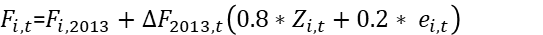 Donde: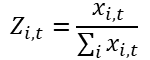 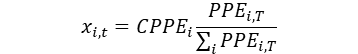 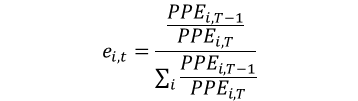 Y las variables de cálculo se definen de la siguiente manera: Fi,t= Monto del FISMDF del municipio i en el año t.Fi,2013= Monto del Fondo para la Infraestructura Social Municipal (FISMDF) del municipio o demarcación territorial i en 2013. ΔF2013,i,t= FISMDFi,t – FISMDF i,2013, donde FISMDFi,t  corresponde a los recursos del FISMDF en el año de cálculo t para la entidad i. FISMDF i,2013 corresponde a los recursos del FISMDF recibidos por la entidad i en 2013.zi,t= La participación del municipio o demarcación territorial i en el promedio estatal de las carencias de la población en pobreza extrema más reciente publicada por el Consejo Nacional de Evaluación de la Política de Desarrollo Social al año t.ei,t = La participación del municipio o demarcación territorial i, en la bolsa de recursos asignados por su eficacia en el abatimiento de la pobreza extrema.CPPEi= Número de carencias promedio de la población en pobreza extrema en el municipio o demarcación territorial i más reciente publicada por el Consejo Nacional de Evaluación de la Política de Desarrollo Social al año t.PPEi,T= Población en Pobreza Extrema del municipio o demarcación territorial i, de acuerdo con la información más reciente provista por el Consejo Nacional de Evaluación de la Política de Desarrollo Social.PPEi,T-1= Población en Pobreza Extrema del municipio o demarcación territorial i, de acuerdo con la información inmediata anterior a la más reciente provista por el Consejo Nacional de Evaluación de la Política de Desarrollo Social.Excepción para el caso de ei,t.  considerando que sólo existe un corte de medición de la pobreza multidimensional a nivel municipal dado a conocer por el CONEVAL, la participación ei,t se considerará cero para todos los municipios o demarcaciones territoriales, por lo que el coeficiente zi,t será igual a uno y la fórmula de distribución se definirá de la siguiente manera:Lo anterior, se fundamenta en el Décimo Primero Transitorio de la Reforma a la Ley de Coordinación Fiscal publicada el 9 de diciembre de 2013.Quinto. Para el cálculo de la fórmula descrita en el presente Acuerdo se utilizó la siguiente información elaborada por el Instituto Nacional de Estadística y Geografía (INEGI), en los tomos correspondientes al Estado de Oaxaca:Sexto. El Cálculo de la Distribución del Fondo para la Infraestructura Social Municipal y de las Demarcaciones Territoriales del Distrito Federal para los Municipios del Estado de Oaxaca, se encuentra descrito en el Anexo Metodológico utilizado para la distribución del Fondo para la Infraestructura Social Municipal y de las Demarcaciones Territoriales del Distrito Federal (FISMDF) para el Ejercicio Fiscal 2020, que forma parte del Convenio para Acordar la Metodología, Fuentes de Información, Mecanismos de Distribución y Acciones para la operación para la Infraestructura Social Municipal y de las Demarcaciones Territoriales del Distrito Federal.Séptimo. El total de recursos que conforman el Fondo de Aportaciones para el Fortalecimiento de los Municipios del Estado de Oaxaca en 2020 (FORTAMUN), asciende a la cantidad de $2,791,310,178.00 (Dos mil setecientos noventa y un millones trescientos diez mil ciento setenta y ocho pesos 00/100 M.N.). Monto que fue publicado dentro del “Acuerdo por el que se da a conocer a los Gobiernos de las Entidades Federativas la Distribución y Calendarización para la Ministración durante el Ejercicio Fiscal 2020, de los Recursos Correspondientes a los Ramos Generales 28 Participaciones a Entidades Federativas y Municipios, y 33 Aportaciones Federales para Entidades Federativas y Municipios” el 3 de enero de 2020 en el Diario Oficial de la Federación.Octavo. De acuerdo con el artículo 38 de la Ley de Coordinación Fiscal, el criterio aplicado para la distribución del Fondo de Aportaciones para el Fortalecimiento de los Municipios del Estado de Oaxaca se calcula en proporción directa al número de habitantes con que cuenta cada entidad federativa, de acuerdo con la información estadística más reciente que para tal efecto emite el INEGI. Para el caso de la presente distribución, se tomaron en cuenta los datos relativos Encuesta Intercensal 2015. La fórmula de distribución será la siguiente:Dónde:  Es el monto del Fondo de Aportaciones para el Fortalecimiento de los Municipios del estado de Oaxaca correspondiente al municipio i en el año t, dónde t en este caso es el año 2020. Es el monto asignado a la entidad federativa en el año t. Es la población del municipio i en el año z. Es la población total del estado de Oaxaca en el año tNoveno. Para el cálculo de la fórmula descrita en el presente Acuerdo se utilizó la siguiente información:Décimo. Los Fondos de Aportaciones para la Infraestructura Social Municipal y de las Demarcaciones Territoriales del Distrito Federal y para el Fortalecimiento de los Municipios sólo podrán ser destinados de conformidad a lo dispuesto por los artículos 33 inciso A) y 37 de la Ley de Coordinación Fiscal, debiendo tomar en cuenta el orden de prioridad de las obras y acciones que se definan por parte de las comunidades y sus representantes al interior de los Consejos de Desarrollo Social Municipal o su equivalente.Décimo primero. Los montos que resultan de aplicar las Fórmulas y Metodologías señaladas en el Anexo Metodológico utilizado para la distribución porcentual del FISMDF para el Ejercicio Fiscal 2020, que forma parte del Convenio para Acordar la Metodología, Fuentes de Información, Mecanismos de Distribución y Acciones para la operación para la Infraestructura Social Municipal y de las Demarcaciones Territoriales del Distrito Federal, y la fórmula señalada en el Acuerdo Octavo y Noveno que se refiere al Fondo de Aportaciones para el Fortalecimiento de los Municipios, son las que se precisan a continuación: 	Décimo segundo. La entrega de los montos precisados en el acuerdo anterior que corresponden al ejercicio fiscal 2020, se sujetarán al calendario determinado por la SHCP en Acuerdo publicado el 3 de enero de 2020 en el Diario Oficial de la Federación y que es el siguiente: 1/FISMDF.- Fondo de Aportaciones para la Infraestructura Social Municipal y de las Demarcaciones Territoriales del Distrito Federal2/FORTAMUN-DF.- Fondo de Aportaciones para el Fortalecimiento de los Municipios y Demarcaciones Territoriales del Distrito Federal.Décimo tercero. Los Ayuntamientos de los 570 municipios de la Entidad deberán observar las obligaciones previstas en los artículos 33 y 37 de la Ley de Coordinación Fiscal y sus correlativos 17 y 21 de la Ley de Coordinación Fiscal para el Estado de Oaxaca.TRANSITORIOÚNICO: El presente Acuerdo entrará en vigor el día de su publicación en el Periódico Oficial del Estado.ATENTAMENTEEL SECRETARIO DE FINANZASVICENTE MENDOZA TÉLLEZ GIRÓNReyes Mantecón, San Bartolo Coyotepec, Oaxaca, 30 de enero de 2020.Componente Fi,2013NombreLínea BasalDescripciónSe refiere al monto que los municipios o demarcaciones territoriales recibieron por concepto de FISM en el año 2013. Fuente de Informaciónhttp://www.finanzasoaxaca.gob.mx/pdf/asistencia/leyes_fiscales/2013/pdf/22_ACUERDO_APORTACIONES.pdf con fecha de publicación el 31 de enero del 2013Componente Zi,tNombrePobrezaDescripciónSe refiere a la participación de los municipios o demarcaciones territoriales en la pobreza extrema de la entidad respectiva, ponderada por las carencias promedio de las personas en pobreza extrema del municipio o demarcación territorial correspondiente.Fuente de InformaciónConsejo Nacional de Evaluación de la Política de Desarrollo Social (CONEVAL).Sitio Electrónicohttp://coneval.org.mx/Medicion/Paginas/AE_pobreza_municipal.aspx(fecha de consulta 10 de enero de 2020)IndicacionesEn el sitio electrónico al que direcciona la liga anterior, dar clic en el cuadro de diálogo “Anexo estadístico de pobreza a nivel municipal 2010 y 2015” y descargar el archivo “Concentrado_indicadores_de_pobreza.zip”. El archivo contiene el documento “Concentrado, indicadores de pobreza.xlsx”. Abrir el archivo y seleccionar la hoja de trabajo “Concentrado municipal”. Para construir el indicador utilice los valores para “pobreza extrema”, columnas “Personas” y “Carencias promedio” correspondientes al año 2015.Componente ei,tNombreEficaciaDescripciónEs una medida de la disminución de la pobreza extrema que ha logrado un municipio en un periodo determinado. Para el caso del FISMDF, se compara el número de pobres extremos en la medición vigente de pobreza multidimensional hecha por el Consejo Nacional de Evaluación de la Política de Desarrollo Social, respecto de la misma medición inmediata anterior a la vigente. La medición de pobreza multidimensional municipal más reciente es la 2015 y la inmediata anterior es la 2010.Fuente de InformaciónConsejo Nacional de Evaluación de la Política de Desarrollo Social (CONEVAL).Sitio Electrónicohttp://coneval.org.mx/Medicion/Paginas/AE_pobreza_municipal.aspx(fecha de consulta 10 de enero de 2020)IndicacionesEn el sitio electrónico al que direcciona la liga anterior, dar clic en el cuadro de diálogo “Anexo estadístico de pobreza a nivel municipal 2010 y 2015” y descargar el archivo “Concentrado_indicadores_de_pobreza.zip”. El archivo contiene el documento “Concentrado, indicadores de pobreza.xlsx”. Abrir el archivo y seleccionar la hoja de cálculo “Concentrado municipal”. Para construir el indicador utilice los valores para “pobreza extrema”, columnas “Personas” correspondientes a los años 2010 y 2015.Componente ΔF2013,tNombreIncremento FAISDescripciónEs el diferencial del Monto Total asignado al FISMDF en el año actual, respecto del monto total asignado al FISMDF en 2013. Fuente de InformaciónPara el Monto FISM 2013, consultar el Presupuesto de Egresos de la Federación 2013.Para el Monto FISMDF 2020, consultar el Presupuesto de Egresos de la Federación 2020.Sitio Electrónico·         Para el caso del Monto FISM 2013, consultar el PEF 2013:http://www.apartados.hacienda.gob.mx/presupuesto/temas/pef/2013/temas/tomos/33/r33_rsfef.pdf (fecha de consulta 10 de enero de 2020)          Para el caso del Monto FISMDF 2020, consultar el PEF 2020http://dof.gob.mx/nota_detalle.php?codigo=5583411&fecha=03/01/2020 (fecha de consulta 23 de enero de 2020)Indicaciones·         Para el caso del Monto FISMDF 2013, tomar del archivo descargado del sitio electrónico mencionado el monto correspondiente al FAIS Municipal para cada estado.·         Para el caso del Monto FISMDF 2020, tomar el monto FAIS Municipal y de las Demarcaciones Territoriales del Distrito Federal correspondiente a cada entidad.Componente Fi,tNombreMonto del FORTAMUN para Oaxaca 2020DescripciónSe refiere al monto que el total de los municipios de Oaxaca recibirán por concepto de FORTAMUN en el año 2020.Fuente de Informaciónhttp://dof.gob.mx/nota_detalle.php?codigo=5583411&fecha=03/01/2020(fuente verificada el 23 de enero de 2020)Componente Pi,ZNombrePoblación Municipal i en el año zDescripciónSe refiere a la población de cada municipio de la Entidad.Fuente de InformaciónInstituto Nacional de Estadística, Geografía e Informática (INEGI).Sitio Electrónicohttp://www.beta.inegi.org.mx/programas/intercensal/2015/ (fuente verificada el 23 de enero de 2020)IndicacionesEn el sitio electrónico al que direcciona la liga anterior, dar clic en el cuadro de tabulados y seleccionar OAXACA. Después proceder a descargar el documento en formato hoja de cálculo xls.CLAVE MUNICIPIONOMBRE DEL MUNICIPIO FISMDF 2020 FORTAMUN 202020001Abejones$3,677,882.00$622,657.0020002Acatlán de Pérez Figueroa$62,983,340.00$25,478,314.0020003Asunción Cacalotepec$8,488,060.00$1,428,006.0020004Asunción Cuyotepeji$2,010,541.00$656,185.0020005Asunción Ixtaltepec$15,341,208.00$8,910,841.0020006Asunción Nochixtlán$23,017,743.00$11,729,220.0020007Asunción Ocotlán$9,726,109.00$1,799,548.0020008Asunción Tlacolulita$2,326,666.00$535,075.0020009Ayotzintepec$17,838,448.00$5,011,364.0020010El Barrio de la Soledad$10,820,870.00$7,753,793.0020011Calihualá$3,117,531.00$834,087.0020012Candelaria Loxicha$32,425,587.00$7,404,832.0020013Ciénega de Zimatlán$3,698,884.00$2,082,823.0020014Ciudad Ixtepec$19,159,514.00$22,107,069.0020015Coatecas Altas$16,129,315.00$3,402,719.0020016Coicoyán de las Flores$39,817,868.00$7,010,710.0020017La Compañía$9,672,505.00$2,374,308.0020018Concepción Buenavista$2,352,191.00$566,550.0020019Concepción Pápalo$7,078,282.00$2,070,506.0020020Constancia del Rosario$12,299,382.00$2,781,430.0020021Cosolapa$20,085,309.00$10,371,006.0020022Cosoltepec$2,184,674.00$504,284.0020023Cuilápam de Guerrero$31,619,246.00$17,789,523.0020024Cuyamecalco Villa de Zaragoza$12,920,249.00$2,570,685.0020025Chahuites$15,013,074.00$8,151,336.0020026Chalcatongo de Hidalgo$18,829,060.00$6,392,842.0020027Chiquihuitlán de Benito Juárez$8,118,145.00$1,587,434.0020028Heroica Ciudad de Ejutla de Crespo$26,303,739.00$11,112,037.0020029Eloxochitlán de Flores Magón$19,725,937.00$2,916,910.0020030El Espinal$6,251,990.00$6,037,723.0020031Tamazulápam del Espíritu Santo$20,172,381.00$5,009,312.0020032Fresnillo de Trujano$2,548,292.00$702,713.0020033Guadalupe Etla$3,091,454.00$1,860,445.0020034Guadalupe de Ramírez$2,433,072.00$826,560.0020035Guelatao de Juárez$469,051.00$374,279.0020036Guevea de Humboldt$13,293,026.00$3,815,315.0020037Mesones Hidalgo$14,707,970.00$3,089,338.0020038Villa Hidalgo$6,372,327.00$1,350,003.0020039Heroica Ciudad de Huajuapan de León$56,874,524.00$58,284,824.0020040Huautepec$26,652,336.00$4,444,131.0020041Huautla de Jiménez$69,110,104.00$9,956,358.0020042Ixtlán de Juárez$14,322,177.00$5,831,767.0020043Heroica Ciudad de Juchitán de Zaragoza$80,667,645.00$67,065,660.0020044Loma Bonita$45,782,440.00$32,990,571.0020045Magdalena Apasco$5,467,070.00$5,855,031.0020046Magdalena Jaltepec$8,636,203.00$2,220,355.0020047Santa Magdalena Jicotlán$1,012,873.00$61,582.0020048Magdalena Mixtepec$4,979,609.00$970,251.0020049Magdalena Ocotlán$2,907,352.00$808,770.0020050Magdalena Peñasco$13,059,113.00$2,385,256.0020051Magdalena Teitipac$16,480,613.00$3,218,659.0020052Magdalena Tequisistlán$10,623,373.00$4,260,070.0020053Magdalena Tlacotepec$1,825,374.00$860,088.0020054Magdalena Zahuatlán$1,214,263.00$292,854.0020055Mariscala de Juárez$5,330,551.00$2,459,154.0020056Mártires de Tacubaya$3,334,455.00$1,004,462.0020057Matías Romero Avendaño$41,768,437.00$23,710,241.0020058Mazatlán Villa de Flores$39,710,399.00$9,240,644.0020059Miahuatlán de Porfirio Díaz$55,374,052.00$27,681,562.0020060Mixistlán de la Reforma$8,927,033.00$1,824,180.0020061Monjas$7,746,399.00$1,920,658.0020062Natividad$1,731,619.00$335,277.0020063Nazareno Etla$3,450,133.00$2,758,166.0020064Nejapa de Madero$17,122,307.00$5,209,794.0020065Ixpantepec Nieves$3,456,367.00$853,246.0020066Santiago Niltepec$9,767,931.00$3,758,523.0020067Oaxaca de Juárez$126,514,903.00$186,743,120.0020068Ocotlán de Morelos$27,794,637.00$14,299,221.0020069La Pe$6,524,822.00$1,857,024.0020070Pinotepa de Don Luis$19,182,189.00$4,862,200.0020071Pluma Hidalgo$9,641,514.00$2,023,978.0020072San José del Progreso$15,922,463.00$4,813,619.0020073Putla Villa de Guerrero$49,297,049.00$26,557,358.0020074Santa Catarina Quioquitani$2,402,192.00$340,067.0020075Reforma de Pineda$4,238,032.00$1,919,974.0020076La Reforma$6,088,253.00$2,296,989.0020077Reyes Etla$4,179,112.00$2,648,688.0020078Rojas de Cuauhtémoc$2,959,504.00$771,137.0020079Salina Cruz$42,891,401.00$68,532,667.0020080San Agustín Amatengo$3,337,170.00$1,029,779.0020081San Agustín Atenango$5,163,883.00$1,241,893.0020082San Agustín Chayuco$9,383,819.00$2,892,277.0020083San Agustín de las Juntas$8,714,714.00$6,590,587.0020084San Agustín Etla$3,062,079.00$2,806,747.0020085San Agustín Loxicha$99,232,846.00$17,257,185.0020086San Agustín Tlacotepec$3,522,328.00$655,501.0020087San Agustín Yatareni$6,484,073.00$3,051,705.0020088San Andrés Cabecera Nueva$9,966,055.00$1,988,398.0020089San Andrés Dinicuiti$3,486,473.00$1,490,272.0020090San Andrés Huaxpaltepec$11,112,952.00$4,350,390.0020091San Andrés Huayápam$3,664,146.00$3,753,049.0020092San Andrés Ixtlahuaca$3,149,061.00$1,129,678.0020093San Andrés Lagunas$1,987,137.00$340,751.0020094San Andrés Nuxiño$5,696,389.00$1,239,156.0020095San Andrés Paxtlán$15,435,444.00$3,030,493.0020096San Andrés Sinaxtla$1,886,849.00$504,968.0020097San Andrés Solaga$3,587,438.00$1,178,259.0020098San Andrés Teotilálpam$16,150,170.00$3,122,181.0020099San Andrés Tepetlapa$2,230,237.00$333,224.0020100San Andrés Yaá$2,679,554.00$297,644.0020101San Andrés Zabache$2,684,426.00$521,390.0020102San Andrés Zautla$8,056,220.00$3,109,865.0020103San Antonino Castillo Velasco$12,314,934.00$4,236,122.0020104San Antonino el Alto$8,273,874.00$1,838,549.0020105San Antonino Monte Verde$16,331,047.00$5,154,370.0020106San Antonio Acutla$2,911,139.00$175,849.0020107San Antonio de la Cal$16,500,401.00$16,349,885.0020108San Antonio Huitepec$10,161,849.00$2,359,939.0020109San Antonio Nanahuatípam$1,678,802.00$865,562.0020110San Antonio Sinicahua$7,553,803.00$1,046,885.0020111San Antonio Tepetlapa$11,544,414.00$2,994,913.0020112San Baltazar Chichicápam$5,541,377.00$1,759,178.0020113San Baltazar Loxicha$6,238,834.00$2,113,613.0020114San Baltazar Yatzachi el Bajo$2,186,688.00$450,913.0020115San Bartolo Coyotepec$5,718,505.00$6,420,896.0020116San Bartolomé Ayautla$16,411,920.00$3,115,339.0020117San Bartolomé Loxicha$8,128,768.00$1,649,015.0020118San Bartolomé Quialana$6,902,918.00$1,746,861.0020119San Bartolomé Yucuañe$2,098,027.00$272,327.0020120San Bartolomé Zoogocho$1,648,802.00$235,378.0020121San Bartolo Soyaltepec$1,869,168.00$461,177.0020122San Bartolo Yautepec$2,057,149.00$448,861.0020123San Bernardo Mixtepec$7,157,470.00$1,933,659.0020124San Blas Atempa$36,661,647.00$8,910,841.0020125San Carlos Yautepec$25,768,940.00$2,749,955.0020126San Cristóbal Amatlán$18,681,895.00$3,632,623.0020127San Cristóbal Amoltepec$7,045,457.00$708,187.0020128San Cristóbal Lachirioag$3,503,138.00$851,193.0020129San Cristóbal Suchixtlahuaca$1,079,573.00$253,853.0020130San Dionisio del Mar$13,974,525.00$3,617,570.0020131San Dionisio Ocotepec$20,339,657.00$4,129,381.0020132San Dionisio Ocotlán$2,967,365.00$760,189.0020133San Esteban Atatlahuca$18,805,149.00$2,536,473.0020134San Felipe Jalapa de Díaz$84,816,028.00$19,736,182.0020135San Felipe Tejalápam$14,946,884.00$5,545,071.0020136San Felipe Usila$34,089,378.00$8,184,180.0020137San Francisco Cahuacuá$13,450,121.00$2,383,888.0020138San Francisco Cajonos$1,930,990.00$310,644.0020139San Francisco Chapulapa$7,972,035.00$1,443,059.0020140San Francisco Chindúa$1,539,165.00$563,813.0020141San Francisco del Mar$16,367,980.00$5,388,380.0020142San Francisco Huehuetlán$3,555,583.00$699,292.0020143San Francisco Ixhuatán$14,938,762.00$6,334,682.0020144San Francisco Jaltepetongo$3,992,353.00$669,870.0020145San Francisco Lachigoló$5,045,269.00$2,716,428.0020146San Francisco Logueche$9,113,346.00$1,966,502.0020147San Francisco Nuxaño$2,879,736.00$258,642.0020148San Francisco Ozolotepec$6,365,296.00$1,369,162.0020149San Francisco Sola$4,337,488.00$1,219,998.0020150San Francisco Telixtlahuaca$12,344,241.00$8,448,296.0020151San Francisco Teopan$1,428,373.00$227,851.0020152San Francisco Tlapancingo$6,527,245.00$1,488,219.0020153San Gabriel Mixtepec$11,278,802.00$3,410,246.0020154San Ildefonso Amatlán$7,108,025.00$1,698,281.0020155San Ildefonso Sola$3,485,110.00$694,502.0020156San Ildefonso Villa Alta$6,139,395.00$2,336,675.0020157San Jacinto Amilpas$6,285,121.00$10,891,712.0020158San Jacinto Tlacotepec$7,010,505.00$1,592,908.0020159San Jerónimo Coatlán$16,865,466.00$3,540,935.0020160San Jerónimo Silacayoapilla$3,561,398.00$981,198.0020161San Jerónimo Sosola$7,216,404.00$1,776,284.0020162San Jerónimo Taviche$6,148,120.00$1,364,372.0020163San Jerónimo Tecóatl$5,547,421.00$1,120,783.0020164San Jorge Nuchita$7,057,057.00$1,955,554.0020165San José Ayuquila$3,949,488.00$1,066,728.0020166San José Chiltepec$22,261,443.00$11,079,194.0020167San José del Peñasco$6,429,773.00$1,435,533.0020168San José Estancia Grande$2,602,677.00$746,504.0020169San José Independencia$11,787,576.00$2,728,744.0020170San José Lachiguiri$14,156,911.00$2,293,568.0020171San José Tenango$95,672,760.00$12,917,743.0020172San Juan Achiutla$1,497,669.00$264,800.0020173San Juan Atepec$2,511,121.00$1,031,832.0020174Ánimas Trujano$2,459,681.00$2,760,219.0020175San Juan Bautista Atatlahuca$3,982,075.00$1,116,678.0020176San Juan Bautista Coixtlahuaca$8,309,675.00$1,893,289.0020177San Juan Bautista Cuicatlán$15,312,443.00$7,009,342.0020178San Juan Bautista Guelache$5,536,302.00$4,845,779.0020179San Juan Bautista Jayacatlán$3,618,949.00$1,027,042.0020180San Juan Bautista Lo de Soto$4,735,664.00$1,827,602.0020181San Juan Bautista Suchitepec$2,156,861.00$310,644.0020182San Juan Bautista Tlacoatzintepec$8,047,526.00$1,536,800.0020183San Juan Bautista Tlachichilco$4,219,712.00$975,724.0020184San Juan Bautista Tuxtepec$154,744,956.00$130,954,399.0020185San Juan Cacahuatepec$14,193,217.00$6,244,363.0020186San Juan Cieneguilla$1,671,825.00$385,911.0020187San Juan Coatzóspam$10,420,612.00$1,275,421.0020188San Juan Colorado$21,961,930.00$4,149,908.0020189San Juan Comaltepec$15,404,741.00$2,025,347.0020190San Juan Cotzocón$44,170,804.00$17,178,498.0020191San Juan Chicomezúchil$350,880.00$232,641.0020192San Juan Chilateca$2,140,927.00$1,052,359.0020193San Juan del Estado$4,060,181.00$1,828,286.0020194San Juan del Río$2,925,188.00$873,089.0020195San Juan Diuxi$4,595,024.00$755,400.0020196San Juan Evangelista Analco$497,388.00$291,486.0020197San Juan Guelavía$6,839,440.00$2,265,514.0020198San Juan Guichicovi$58,020,086.00$17,462,457.0020199San Juan Ihualtepec$2,741,845.00$409,175.0020200San Juan Juquila Mixes$11,858,807.00$2,626,108.0020201San Juan Juquila Vijanos$4,324,490.00$1,378,057.0020202San Juan Lachao$11,429,239.00$3,298,715.0020203San Juan Lachigalla$10,782,949.00$2,312,043.0020204San Juan Lajarcia$2,660,535.00$428,333.0020205San Juan Lalana$62,029,388.00$11,970,072.0020206San Juan de los Cués$4,657,076.00$1,724,282.0020207San Juan Mazatlán$56,765,438.00$6,952,550.0020208San Juan Mixtepec -Dto. 08 -$25,721,699.00$4,713,036.0020209San Juan Mixtepec -Dto. 26 -$3,103,134.00$465,967.0020210San Juan Ñumí$20,314,891.00$4,054,799.0020211San Juan Ozolotepec$10,489,445.00$1,879,604.0020212San Juan Petlapa$22,016,820.00$2,059,559.0020213San Juan Quiahije$11,483,082.00$3,024,335.0020214San Juan Quiotepec$5,926,846.00$1,396,531.0020215San Juan Sayultepec$3,006,044.00$556,286.0020216San Juan Tabaá$2,668,201.00$903,195.0020217San Juan Tamazola$15,480,531.00$2,030,136.0020218San Juan Teita$3,258,545.00$374,963.0020219San Juan Teitipac$6,420,315.00$1,848,129.0020220San Juan Tepeuxila$7,686,253.00$1,861,129.0020221San Juan Teposcolula$3,643,105.00$866,246.0020222San Juan Yaeé$3,116,219.00$1,044,833.0020223San Juan Yatzona$2,130,301.00$334,593.0020224San Juan Yucuita$2,070,431.00$400,280.0020225San Lorenzo$19,883,273.00$4,304,546.0020226San Lorenzo Albarradas$7,081,150.00$1,920,658.0020227San Lorenzo Cacaotepec$10,665,183.00$11,090,141.0020228San Lorenzo Cuaunecuiltitla$3,280,223.00$569,287.0020229San Lorenzo Texmelúcan$27,118,745.00$5,872,821.0020230San Lorenzo Victoria$2,206,682.00$663,712.0020231San Lucas Camotlán$12,657,106.00$2,088,981.0020232San Lucas Ojitlán$63,631,836.00$14,168,531.0020233San Lucas Quiaviní$4,419,636.00$1,224,103.0020234San Lucas Zoquiápam$28,174,468.00$5,114,685.0020235San Luis Amatlán$10,751,968.00$2,570,001.0020236San Marcial Ozolotepec$8,109,576.00$1,096,835.0020237San Marcos Arteaga$3,109,322.00$1,003,094.0020238San Martín de los Cansecos$2,809,063.00$600,762.0020239San Martín Huamelúlpam$3,489,955.00$712,977.0020240San Martín Itunyoso$10,040,259.00$1,621,646.0020241San Martín Lachilá$2,893,019.00$767,032.0020242San Martín Peras$41,730,707.00$8,640,567.0020243San Martín Tilcajete$3,542,123.00$1,285,000.0020244San Martín Toxpalan$7,099,052.00$2,671,952.0020245San Martín Zacatepec$3,383,523.00$892,247.0020246San Mateo Cajonos$1,916,591.00$434,492.0020247Capulálpam de Méndez$1,534,889.00$1,092,729.0020248San Mateo del Mar$56,314,571.00$10,466,116.0020249San Mateo Yoloxochitlán$9,512,418.00$2,549,474.0020250San Mateo Etlatongo$3,047,199.00$781,401.0020251San Mateo Nejápam$3,566,977.00$807,402.0020252San Mateo Peñasco$7,705,072.00$1,453,323.0020253San Mateo Piñas$10,456,868.00$1,469,745.0020254San Mateo Río Hondo$12,859,751.00$2,209,407.0020255San Mateo Sindihui$6,492,034.00$1,424,585.0020256San Mateo Tlapiltepec$868,073.00$158,059.0020257San Melchor Betaza$4,040,101.00$695,871.0020258San Miguel Achiutla$2,423,393.00$502,231.0020259San Miguel Ahuehuetitlán$8,563,373.00$1,665,437.0020260San Miguel Aloápam$6,938,241.00$1,532,695.0020261San Miguel Amatitlán$22,312,768.00$5,326,114.0020262San Miguel Amatlán$2,711,177.00$700,660.0020263San Miguel Coatlán$16,466,248.00$2,242,250.0020264San Miguel Chicahua$7,991,232.00$1,479,324.0020265San Miguel Chimalapa$17,159,586.00$4,809,514.0020266San Miguel del Puerto$20,720,006.00$5,894,032.0020267San Miguel del Río$1,234,396.00$172,428.0020268San Miguel Ejutla$1,935,221.00$715,714.0020269San Miguel el Grande$10,035,263.00$2,898,435.0020270San Miguel Huautla$6,693,889.00$771,821.0020271San Miguel Mixtepec$11,969,047.00$1,864,551.0020272San Miguel Panixtlahuaca$17,102,320.00$4,531,029.0020273San Miguel Peras$14,090,344.00$2,318,201.0020274San Miguel Piedras$5,015,759.00$897,037.0020275San Miguel Quetzaltepec$22,984,463.00$5,725,710.0020276San Miguel Santa Flor$3,253,265.00$495,389.0020277Villa Sola de Vega$32,573,215.00$3,547,778.0020278San Miguel Soyaltepec$69,400,455.00$20,332,154.0020279San Miguel Suchixtepec$9,026,776.00$1,879,604.0020280Villa Talea de Castro$3,662,946.00$1,607,961.0020281San Miguel Tecomatlán$1,209,868.00$186,797.0020282San Miguel Tenango$3,520,240.00$514,548.0020283San Miguel Tequixtepec$2,406,533.00$703,397.0020284San Miguel Tilquiápam$10,725,095.00$2,221,723.0020285San Miguel Tlacamama$6,929,239.00$2,581,633.0020286San Miguel Tlacotepec$7,408,514.00$2,229,250.0020287San Miguel Tulancingo$1,274,527.00$208,693.0020288San Miguel Yotao$2,010,810.00$418,070.0020289San Nicolás$2,830,669.00$800,559.0020290San Nicolás Hidalgo$2,312,752.00$687,660.0020291San Pablo Coatlán$12,000,800.00$2,994,913.0020292San Pablo Cuatro Venados$5,969,698.00$995,567.0020293San Pablo Etla$8,306,258.00$12,677,575.0020294San Pablo Huitzo$7,699,492.00$4,950,467.0020295San Pablo Huixtepec$11,354,880.00$6,568,692.0020296San Pablo Macuiltianguis$1,976,688.00$628,131.0020297San Pablo Tijaltepec$8,624,294.00$1,766,704.0020298San Pablo Villa de Mitla$19,837,232.00$7,218,719.0020299San Pablo Yaganiza$2,791,837.00$748,557.0020300San Pedro Amuzgos$17,274,594.00$4,702,089.0020301San Pedro Apóstol$3,011,652.00$1,061,939.0020302San Pedro Atoyac$13,508,557.00$3,202,922.0020303San Pedro Cajonos$2,684,386.00$768,400.0020304San Pedro Coxcaltepec Cántaros$2,927,323.00$518,653.0020305San Pedro Comitancillo$2,892,024.00$2,986,702.0020306San Pedro el Alto$11,723,214.00$2,505,682.0020307San Pedro Huamelula$15,499,784.00$13,103,856.0020308San Pedro Huilotepec$5,029,385.00$2,219,670.0020309San Pedro Ixcatlán$21,951,701.00$3,545,041.0020310San Pedro Ixtlahuaca$13,317,830.00$6,039,091.0020311San Pedro Jaltepetongo$1,492,492.00$384,542.0020312San Pedro Jicayán$23,025,069.00$5,765,396.0020313San Pedro Jocotipac$3,171,787.00$549,444.0020314San Pedro Juchatengo$3,386,888.00$1,101,624.0020315San Pedro Mártir$5,464,702.00$1,195,365.0020316San Pedro Mártir Quiechapa$3,755,609.00$489,231.0020317San Pedro Mártir Yucuxaco$4,700,737.00$874,457.0020318San Pedro Mixtepec -Dto. 22 -$42,772,110.00$37,453,176.0020319San Pedro Mixtepec -Dto. 26 -$3,996,877.00$757,452.0020320San Pedro Molinos$2,580,356.00$471,440.0020321San Pedro Nopala$2,796,946.00$507,705.0020322San Pedro Ocopetatillo$3,354,920.00$557,655.0020323San Pedro Ocotepec$7,224,323.00$1,480,008.0020324San Pedro Pochutla$72,519,142.00$40,837,420.0020325San Pedro Quiatoni$44,247,696.00$7,625,841.0020326San Pedro Sochiápam$17,770,964.00$3,621,676.0020327San Pedro Tapanatepec$23,141,763.00$14,284,168.0020328San Pedro Taviche$4,838,832.00$852,561.0020329San Pedro Teozacoalco$4,404,754.00$864,194.0020330San Pedro Teutila$12,967,888.00$2,985,334.0020331San Pedro Tidaá$4,044,799.00$615,815.0020332San Pedro Topiltepec$1,301,923.00$242,221.0020333San Pedro Totolápam$5,192,195.00$1,852,918.0020334Villa de Tututepec$72,533,290.00$49,874,161.0020335San Pedro Yaneri$2,982,893.00$641,816.0020336San Pedro Yólox$6,086,759.00$1,198,102.0020337San Pedro y San Pablo Ayutla$23,973,575.00$3,390,403.0020338Villa de Etla$7,549,305.00$9,978,938.0020339San Pedro y San Pablo Teposcolula$5,438,701.00$2,833,433.0020340San Pedro y San Pablo Tequixtepec$4,427,947.00$1,185,101.0020341San Pedro Yucunama$1,355,421.00$166,270.0020342San Raymundo Jalpan$3,691,375.00$2,351,729.0020343San Sebastián Abasolo$4,327,312.00$1,363,004.0020344San Sebastián Coatlán$6,595,445.00$1,889,867.0020345San Sebastián Ixcapa$7,549,573.00$2,871,066.0020346San Sebastián Nicananduta$3,004,049.00$1,016,779.0020347San Sebastián Río Hondo$12,179,732.00$2,530,999.0020348San Sebastián Tecomaxtlahuaca$21,255,476.00$5,892,664.0020349San Sebastián Teitipac$5,140,950.00$1,387,636.0020350San Sebastián Tutla$5,341,084.00$13,183,912.0020351San Simón Almolongas$7,122,658.00$1,989,082.0020352San Simón Zahuatlán$13,972,150.00$2,487,892.0020353Santa Ana$5,260,610.00$1,519,010.0020354Santa Ana Ateixtlahuaca$3,022,533.00$364,015.0020355Santa Ana Cuauhtémoc$3,340,293.00$513,179.0020356Santa Ana del Valle$3,909,301.00$1,453,323.0020357Santa Ana Tavela$3,585,149.00$537,812.0020358Santa Ana Tlapacoyan$5,101,738.00$1,376,004.0020359Santa Ana Yareni$2,525,099.00$647,974.0020360Santa Ana Zegache$9,687,639.00$2,662,373.0020361Santa Catalina Quierí$3,494,591.00$614,446.0020362Santa Catarina Cuixtla$2,853,038.00$1,007,199.0020363Santa Catarina Ixtepeji$4,368,248.00$1,814,601.0020364Santa Catarina Juquila$25,365,395.00$7,869,430.0020365Santa Catarina Lachatao$3,444,885.00$753,347.0020366Santa Catarina Loxicha$15,007,387.00$2,755,429.0020367Santa Catarina Mechoacán$13,725,304.00$3,146,814.0020368Santa Catarina Minas$4,552,660.00$1,361,635.0020369Santa Catarina Quiané$2,684,395.00$1,362,319.0020370Santa Catarina Tayata$3,597,314.00$468,019.0020371Santa Catarina Ticuá$3,745,952.00$727,346.0020372Santa Catarina Yosonotú$7,195,110.00$1,098,203.0020373Santa Catarina Zapoquila$1,909,548.00$257,958.0020374Santa Cruz Acatepec$6,301,112.00$1,092,045.0020375Santa Cruz Amilpas$6,676,611.00$9,396,651.0020376Santa Cruz de Bravo$1,480,619.00$249,747.0020377Santa Cruz Itundujia$37,872,583.00$4,690,457.0020378Santa Cruz Mixtepec$8,835,014.00$2,415,363.0020379Santa Cruz Nundaco$8,493,109.00$2,060,927.0020380Santa Cruz Papalutla$4,748,167.00$1,500,536.0020381Santa Cruz Tacache de Mina$3,641,594.00$1,886,446.0020382Santa Cruz Tacahua$5,374,274.00$787,559.0020383Santa Cruz Tayata$2,114,794.00$410,543.0020384Santa Cruz Xitla$14,408,433.00$3,354,138.0020385Santa Cruz Xoxocotlán$60,348,414.00$79,258,794.0020386Santa Cruz Zenzontepec$63,499,357.00$13,061,433.0020387Santa Gertrudis$4,761,561.00$2,054,085.0020388Santa Inés del Monte$9,311,976.00$1,673,648.0020389Santa Inés Yatzeche$4,004,153.00$671,922.0020390Santa Lucía del Camino$16,935,250.00$37,306,064.0020391Santa Lucía Miahuatlán$14,697,927.00$2,371,571.0020392Santa Lucía Monteverde$28,039,557.00$4,513,923.0020393Santa Lucía Ocotlán$9,901,554.00$2,719,849.0020394Santa María Alotepec$6,793,292.00$1,951,449.0020395Santa María Apazco$8,304,983.00$1,213,840.0020396Santa María la Asunción$13,274,818.00$2,283,989.0020397Heroica Ciudad de Tlaxiaco$55,508,009.00$27,180,015.0020398Ayoquezco de Aldama$11,481,820.00$3,111,918.0020399Santa María Atzompa$26,685,327.00$25,429,733.0020400Santa María Camotlán$3,517,317.00$1,106,414.0020401Santa María Colotepec$30,467,246.00$19,639,704.0020402Santa María Cortijo$2,728,228.00$756,768.0020403Santa María Coyotepec$2,898,538.00$2,096,507.0020404Santa María Chachoápam$1,826,800.00$517,284.0020405Villa de Chilapa de Díaz$3,650,281.00$1,486,851.0020406Santa María Chilchotla$82,323,790.00$14,340,960.0020407Santa María Chimalapa$24,805,178.00$5,899,506.0020408Santa María del Rosario$3,621,606.00$340,067.0020409Santa María del Tule$5,080,301.00$6,290,891.0020410Santa María Ecatepec$5,743,543.00$2,366,098.0020411Santa María Guelacé$1,600,369.00$573,392.0020412Santa María Guienagati$12,590,534.00$2,234,724.0020413Santa María Huatulco$35,996,861.00$34,940,651.0020414Santa María Huazolotitlán$20,604,890.00$8,040,489.0020415Santa María Ipalapa$10,089,072.00$3,521,093.0020416Santa María Ixcatlán$2,365,289.00$344,172.0020417Santa María Jacatepec$20,514,238.00$6,681,591.0020418Santa María Jalapa del Marqués$16,115,373.00$9,070,953.0020419Santa María Jaltianguis$983,248.00$352,383.0020420Santa María Lachixío$6,363,926.00$1,301,422.0020421Santa María Mixtequilla$5,804,190.00$3,213,869.0020422Santa María Nativitas$2,195,100.00$412,596.0020423Santa María Nduayaco$2,271,820.00$329,119.0020424Santa María Ozolotepec$13,122,992.00$2,746,534.0020425Santa María Pápalo$7,727,239.00$1,471,798.0020426Santa María Peñoles$32,630,175.00$6,063,039.0020427Santa María Petapa$19,437,665.00$10,619,385.0020428Santa María Quiegolani$5,671,495.00$1,357,530.0020429Santa María Sola$5,097,921.00$1,036,622.0020430Santa María Tataltepec$1,580,915.00$253,853.0020431Santa María Tecomavaca$2,708,568.00$1,193,312.0020432Santa María Temaxcalapa$2,252,501.00$635,658.0020433Santa María Temaxcaltepec$8,818,808.00$1,813,917.0020434Santa María Teopoxco$11,821,374.00$2,973,017.0020435Santa María Tepantlali$14,337,173.00$2,443,417.0020436Santa María Texcatitlán$3,851,744.00$692,450.0020437Santa María Tlahuitoltepec$35,791,578.00$6,294,312.0020438Santa María Tlalixtac$5,597,468.00$1,153,627.0020439Santa María Tonameca$54,910,733.00$24,008,569.0020440Santa María Totolapilla$3,563,009.00$591,867.0020441Santa María Xadani$16,634,325.00$6,205,361.0020442Santa María Yalina$1,423,551.00$188,166.0020443Santa María Yavesía$1,040,007.00$332,540.0020444Santa María Yolotepec$3,425,961.00$290,117.0020445Santa María Yosoyúa$5,283,959.00$1,068,097.0020446Santa María Yucuhiti$20,096,609.00$4,267,597.0020447Santa María Zacatepec$23,056,736.00$6,843,756.0020448Santa María Zaniza$7,119,634.00$1,576,486.0020449Santa María Zoquitlán$7,148,197.00$2,073,928.0020450Santiago Amoltepec$62,423,018.00$8,948,474.0020451Santiago Apoala$4,061,016.00$617,183.0020452Santiago Apóstol$12,371,236.00$2,819,064.0020453Santiago Astata$5,887,311.00$2,615,160.0020454Santiago Atitlán$12,388,532.00$2,060,243.0020455Santiago Ayuquililla$6,979,822.00$1,822,812.0020456Santiago Cacaloxtepec$3,734,844.00$1,015,410.0020457Santiago Camotlán$18,252,957.00$2,171,774.0020458Santiago Comaltepec$2,163,507.00$682,186.0020459Santiago Chazumba$7,455,988.00$3,083,864.0020460Santiago Choápam$18,917,610.00$3,512,197.0020461Santiago del Río$2,814,763.00$365,383.0020462Santiago Huajolotitlán$6,272,963.00$2,878,592.0020463Santiago Huauclilla$2,383,619.00$372,910.0020464Santiago Ihuitlán Plumas$1,859,862.00$247,694.0020465Santiago Ixcuintepec$4,844,681.00$1,127,625.0020466Santiago Ixtayutla$53,060,258.00$9,200,274.0020467Santiago Jamiltepec$27,567,342.00$11,773,012.0020468Santiago Jocotepec$29,199,120.00$5,270,007.0020469Santiago Juxtlahuaca$68,350,980.00$13,007,378.0020470Santiago Lachiguiri$14,210,129.00$3,447,195.0020471Santiago Lalopa$1,356,297.00$351,699.0020472Santiago Laollaga$5,247,666.00$2,346,939.0020473Santiago Laxopa$3,666,881.00$911,406.0020474Santiago Llano Grande$6,772,218.00$2,316,148.0020475Santiago Matatlán$17,678,940.00$6,819,807.0020476Santiago Miltepec$1,699,403.00$277,117.0020477Santiago Minas$5,264,267.00$1,018,831.0020478Santiago Nacaltepec$4,350,272.00$1,259,684.0020479Santiago Nejapilla$2,105,291.00$142,322.0020480Santiago Nundiche$4,520,989.00$618,552.0020481Santiago Nuyoó$7,555,384.00$1,284,316.0020482Santiago Pinotepa Nacional$78,273,427.00$50,628,877.0020483Santiago Suchilquitongo$15,401,875.00$8,687,779.0020484Santiago Tamazola$8,295,737.00$2,999,018.0020485Santiago Tapextla$8,471,664.00$2,263,462.0020486Villa Tejúpam de la Unión$3,988,164.00$1,695,544.0020487Santiago Tenango$4,614,481.00$1,407,479.0020488Santiago Tepetlapa$358,934.00$80,740.0020489Santiago Tetepec$12,739,374.00$3,523,145.0020490Santiago Texcalcingo$7,982,876.00$2,186,143.0020491Santiago Textitlán$10,626,293.00$3,107,128.0020492Santiago Tilantongo$11,918,341.00$2,085,560.0020493Santiago Tillo$1,943,156.00$368,805.0020494Santiago Tlazoyaltepec$23,539,802.00$4,048,641.0020495Santiago Xanica$9,938,211.00$2,188,195.0020496Santiago Xiacuí$3,188,434.00$1,224,787.0020497Santiago Yaitepec$15,030,592.00$3,070,179.0020498Santiago Yaveo$14,975,393.00$4,857,411.0020499Santiago Yolomécatl$3,277,287.00$1,473,166.0020500Santiago Yosondúa$20,749,883.00$5,872,137.0020501Santiago Yucuyachi$2,715,215.00$660,290.0020502Santiago Zacatepec$22,753,789.00$3,659,993.0020503Santiago Zoochila$4,010,678.00$283,959.0020504Nuevo Zoquiápam$2,849,286.00$1,167,311.0020505Santo Domingo Ingenio$9,557,290.00$5,616,232.0020506Santo Domingo Albarradas$1,482,332.00$533,022.0020507Santo Domingo Armenta$7,727,378.00$2,447,522.0020508Santo Domingo Chihuitán$2,036,939.00$1,046,885.0020509Santo Domingo de Morelos$36,246,371.00$7,573,839.0020510Santo Domingo Ixcatlán$4,390,522.00$459,808.0020511Santo Domingo Nuxaá$15,417,269.00$2,203,933.0020512Santo Domingo Ozolotepec$3,435,220.00$613,762.0020513Santo Domingo Petapa$16,655,713.00$6,461,266.0020514Santo Domingo Roayaga$6,040,606.00$719,819.0020515Santo Domingo Tehuantepec$62,999,514.00$42,278,427.0020516Santo Domingo Teojomulco$11,021,410.00$3,593,622.0020517Santo Domingo Tepuxtepec$20,260,354.00$3,397,245.0020518Santo Domingo Tlatayápam$2,010,319.00$93,056.0020519Santo Domingo Tomaltepec$4,160,513.00$2,107,455.0020520Santo Domingo Tonalá$12,139,558.00$4,882,728.0020521Santo Domingo Tonaltepec$1,526,879.00$165,586.0020522Santo Domingo Xagacía$3,841,866.00$726,662.0020523Santo Domingo Yanhuitlán$3,677,448.00$1,059,886.0020524Santo Domingo Yodohino$1,106,013.00$221,693.0020525Santo Domingo Zanatepec$14,734,550.00$9,838,669.0020526Santos Reyes Nopala$35,175,247.00$10,989,558.0020527Santos Reyes Pápalo$9,041,196.00$1,834,444.0020528Santos Reyes Tepejillo$3,076,047.00$691,765.0020529Santos Reyes Yucuná$6,109,585.00$973,672.0020530Santo Tomás Jalieza$9,474,799.00$2,550,158.0020531Santo Tomás Mazaltepec$3,625,473.00$1,857,024.0020532Santo Tomás Ocotepec$12,748,259.00$2,614,476.0020533Santo Tomás Tamazulapan$4,554,138.00$1,503,272.0020534San Vicente Coatlán$12,959,406.00$2,767,061.0020535San Vicente Lachixío$10,852,991.00$2,088,981.0020536San Vicente Nuñú$1,902,769.00$291,486.0020537Silacayoápam$14,603,036.00$4,581,663.0020538Sitio de Xitlapehua$2,353,819.00$472,125.0020539Soledad Etla$5,498,230.00$3,943,268.0020540Villa de Tamazulápam del Progreso$8,261,355.00$5,424,645.0020541Tanetze de Zaragoza$4,954,183.00$1,144,047.0020542Taniche$2,142,786.00$582,287.0020543Tataltepec de Valdés$20,235,868.00$4,141,013.0020544Teococuilco de Marcos Pérez$3,042,702.00$716,398.0020545Teotitlán de Flores Magón$10,494,630.00$6,962,813.0020546Teotitlán del Valle$10,905,617.00$4,080,800.0020547Teotongo$2,568,485.00$656,869.0020548Tepelmeme Villa de Morelos$4,612,520.00$1,133,099.0020549Heroica Villa de Tezoatlán de Segura y Luna, Cuna de la Independencia de Oaxaca$23,245,521.00$6,024,038.0020550San Jerónimo Tlacochahuaya$8,209,630.00$3,874,160.0020551Tlacolula de Matamoros$21,966,857.00$14,927,352.0020552Tlacotepec Plumas$1,503,734.00$309,276.0020553Tlalixtac de Cabrera$8,991,936.00$8,423,663.0020554Totontepec Villa de Morelos$16,160,812.00$3,780,419.0020555Trinidad Zaachila$5,538,868.00$2,139,615.0020556La Trinidad Vista Hermosa$1,229,365.00$183,376.0020557Unión Hidalgo$11,604,628.00$10,061,046.0020558Valerio Trujano$2,858,659.00$967,514.0020559San Juan Bautista Valle Nacional$39,714,788.00$10,220,474.0020560Villa Díaz Ordaz$15,896,051.00$4,689,088.0020561Yaxe$9,427,217.00$1,967,871.0020562Magdalena Yodocono de Porfirio Díaz$3,237,550.00$1,096,150.0020563Yogana$4,428,736.00$891,563.0020564Yutanduchi de Guerrero$4,620,713.00$796,454.0020565Villa de Zaachila$55,939,007.00$33,361,428.0020566San Mateo Yucutindoo$9,581,734.00$2,123,877.0020567Zapotitlán Lagunas$9,499,149.00$2,216,933.0020568Zapotitlán Palmas$4,846,604.00$1,009,936.0020569Santa Inés de Zaragoza$5,620,479.00$1,139,942.0020570Zimatlán de Álvarez$24,577,393.00$10,720,652.00TOTALTOTAL$7,216,141,079.00$2,791,310,178.00Mes1/FISMDF2/FORTAMUN-DFMes1/FISMDF2/FORTAMUN-DFEnero5 de febrero5 de febreroFebrero4 de marzo4 de marzoMarzo6 de abril6 de abrilAbril5 de mayo5 de mayoMayo5 de junio5 de junioJunio6 de julio6 de julioJulio5 de agosto5 de agostoAgosto4 de septiembre4 de septiembreSeptiembre5 de octubre5 de octubreOctubre4 de noviembre4 de noviembreNoviembre4 de diciembreDiciembre18 de diciembre